  SNALS BERGAMO    Via Matris Domini,8  24121 Bergamo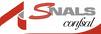 A V V I S O: docenti precari - ricorso per il diritto all’assegnazione della c.d. carta docente RICONOSCIMENTO DEL DIRITTO ALLA CARTA DOCENTE del valore di euro 500,00 annui in favore dei docenti precari: RICORSO AL GIUDICE DEL LAVORO La Segreteria Provinciale Snals di Bergamo promuove un’iniziativa finalizzata ad ottenere il riconoscimento del diritto alla carta elettronica per l’aggiornamento e la formazione del valore di euro 500,00 prevista dalla L. 107/2015 anche nei confronti dei docenti precari.L’iniziativa in collaborazione con lo Studio Legale Barboni e Associati di Milano è riservata agli iscritti che abbiano prestato servizio con contratti annuali (fino al 30 giugno, al 31 agosto ovvero pari ad almeno 180 giorni) e prevede la proposizione di un ricorso al Giudice del Lavoro, competente per territorio, fondato sui principi di uguaglianza, buon andamento, cura della formazione e dell’elevazione professionale, sanciti dalla Costituzione e ribaditi anche dalla contrattazione collettiva, oltre che dei principi comunitari che vietano ogni forma di discriminazione tra i lavoratori a termine e quelli a tempo indeterminato.Il ricorso è finalizzato ad ottenere l’accertamento del diritto alla c.d. carta docente in favore dei precari, con pagamento dei relativi importi annuali pari a euro 500.00, con riferimento a tutti gli anni di servizio resi in favore dell’amministrazione scolastica, nei limiti della prescrizione quinquennale. A tal fine, questa Segreteria mette a disposizione presso la propria sede la scheda di adesione e la relativa modulistica per la partecipazione all’azione; si sottolinea che i costi iniziali per la proposizione del ricorso, riservato come detto agli iscritti, saranno a carico della Segreteria Snals. La raccolta delle adesioni all’iniziativa giudiziaria terminerà il prossimo 15 Novembre 2023, la scheda di adesione al ricorso che potete trovare sul sito www.snalsbergamo.it va inoltrata al seguente indirizzo mail ricorsocartadocenti2023@gmail.com                                                                                                              Il Segretario provinciale                                                                                                            Michele Esposito LamiaMAIL: segretario.bg@snals.it  - consulenza.bg@snals.itsito  www.snalsbergamo.it TELEFONI   Area consulenza: 035/245986              FAX: 035/214304